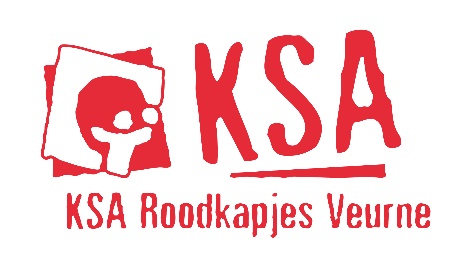 AfkomkalenderSloebers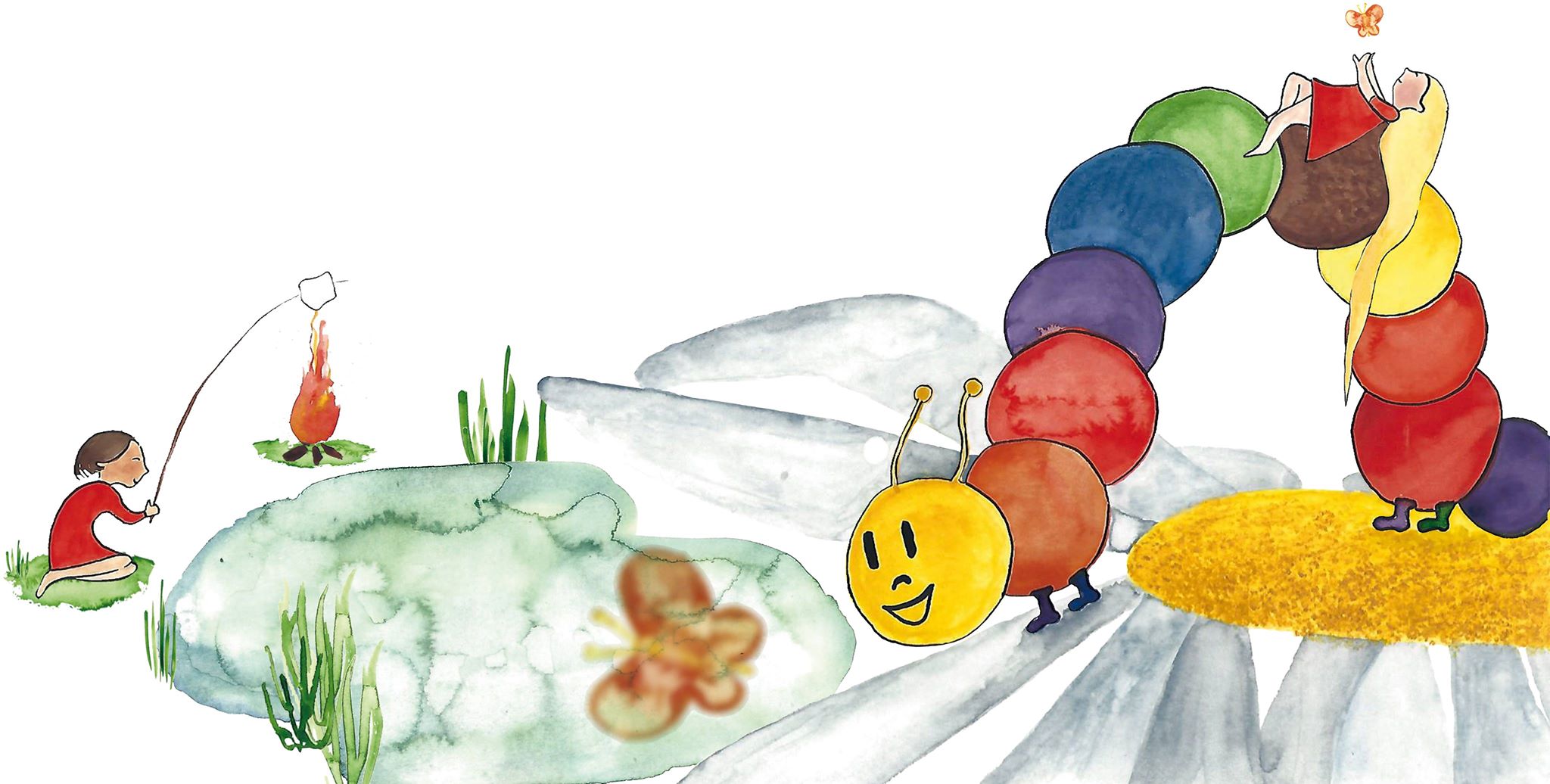 2018 – 2019Dag iedereenZijn jullie klaar voor een nieuw jaar vol leuke activiteiten? Leidsters Phara, Jolien, Jolien, Taly, Mazarine en Hannelore zullen een heel jaar klaar staan voor jullie! Tot op de startdag, wij kijken er alvast naar uit!Voor vragen of problemen mag je altijd bellen/mailen naar:De takverantwoordelijke: Phara Degraeve: 0498 32 94 35, ksaroodkapjessloebers@hotmail.comDe hoofdleiding: Janne Depotter (0496/60.17.18) & Jade Timperman (0483/59.81.23) ksaroodkapjeshoofdleiding@hotmail.com Bij vragen of problemen i.v.m. financiën mag je altijd mailen naarLeonie Laloo ksaroodkapjesfinancien@hotmail.com 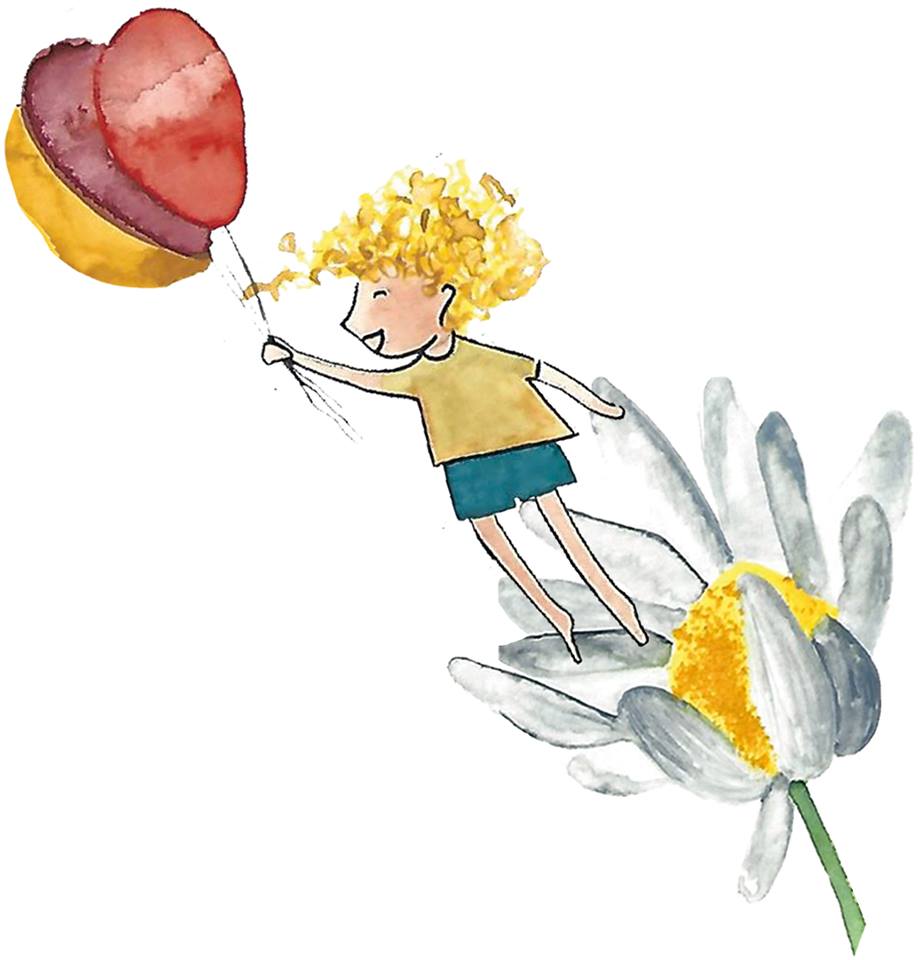 Datum?Wat?Waar? Wanneer?15 septemberStartdagBriekeljong13.30 – 16.30 u.22 septemberActiviteitBriekeljong14 – 16.30 u.6 oktoberBosactiviteitCalmeynbos14 – 16.30 u.19 oktoberDag van de jeugdbewegingOp school in uniformHeel de dag!27 oktoberActiviteitSpeelplaats College middelbaar14 – 16.30 u.27 & 28 oktoberMosselweekend Refter CollegeInfo volgt nog.10 novemberActiviteitBriekeljong14 – 16.30 u.24 novemberActiviteitBriekeljong14 – 16.30 u.8 decemberSintfeestjeBriekeljong14 – 16.30 u.22 decemberKerstfeestjeBriekeljong14 – 16.30 u.5 januariFilmactiviteitBriekeljong14 – 16.30 u.19 januariActiviteitBriekeljong14 – 16.30 u.2 februariActiviteitBriekeljong14 – 16.30 u.23 februariKaloeberdagBriekeljong9.30 – 17u.9 maart ActiviteitBriekeljong14 – 16.30 u.16 maartActiviteitBriekeljong14 – 16.30 u.30 maartActiviteitBriekeljong14 – 16.30 u.6 aprilActiviteitBriekeljong14 – 16.30 u.20 aprilVriendjesdagBriekeljong13.30 – 17 u.4 meiActiviteitBriekeljong14 – 16.30 u.18 meiStrandactiviteitSter der Zee14 – 16.30 u.2 – 6 juli Klein kamp’t Dorpshuis HaringeMoenaardestraat 958972 PoperingeInfo volgt nog.